Milwaukee Makerspace 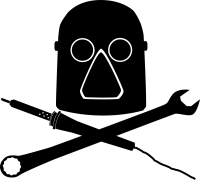 New Member Scavenger Hunt! Locate the following items to receive your very own laser-cut name badge!Check items off as you find them and feel free to ask people you meet for help:____________________	a soldering iron____________________	an oscilloscope____________________	a battery (any kind)____________________	a 1000 microFarad capacitor ____________________	a 470 ohm resistor____________________	any 3-D printed object (write what color it is in the blank!)____________________	a sewing machine____________________	a welding helmet____________________	an electric kiln____________________	a push stick for the table saw____________________	a hacksaw____________________	a tape measure____________________	a fire extinguisher____________________	a large red lathe____________________	a metal spring____________________	a magazine rack with red and green paper tickets in it____________________	any robot you find in the building (write its name in the blank!)____________________	a Power Wheels race car (write what color it is in the blank!) ____________________	a set of green metal lockers____________________	a pottery wheel____________________	Bonus item! Can you find Vault #13? Name as you would like to see it on your badge: _____________________________________